МУНИЦИПАЛЬНОЕ АВТОНОМНОЕ ОБРАЗОВАТЕЛЬНОЕ УЧРЕЖДЕНИЕ «ТЕХНО-ШКОЛА ИМЕНИ В. П. САВИНЫХ»Сценарий внеклассного игрового мероприятия «Юный космонавт»СоставилаУчитель 3 ”О” классаХабибуллина Вероника МуратовнаПермь 2021Описание: мероприятие разработано для обучающихся с умственной отсталостью. Познания этих детей об окружающем мире очень скудны. Им требуется постоянное закрепление полученных знаний с помощью игровых и занимательных заданий. Данное мероприятие посвящено предстоящему Дню космонавтики.Цель мероприятия: закрепить знания детей о космосе в формате приятной игровой атмосферы.Задачи: актуализация и закрепление знаний о космосе;воспитание любви к природе и окружающему миру;развитие наблюдательности, памяти, внимания, любознательности, координации, мелкой моторики, активного словаряразвитие творческих способностей;воспитание ответственности, дружелюбия в школьном коллективе.Оборудование:проектор, компьютер;презентация;музыкальное сопровождение;карточки с заданиями;стульяватман, фломастеры.Ход мероприятияДетям заранее выдается раздаточный материал: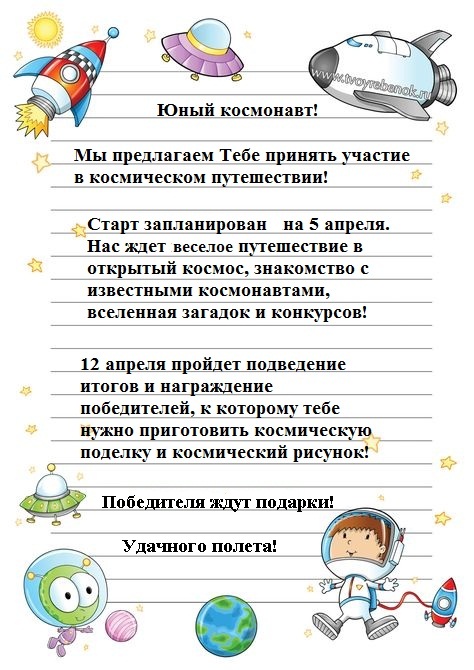 Организационный моментУчитель: Здравствуйте, дети. Какой очень важный праздник наступит совсем скоро? (Дети отвечают). Да, это День космонавтики! А вы знаете, с чем связан этот праздник? (Дети отвечают). Да, этот праздник связан с первым полетом человека в космос.ПЕРВЫЙ ПОЛЁТ«Поехали!» - Юрий Гагарин сказалИ в звёздную даль устремился.Так век космонавтики в мире настал,Так звездный отряд появился.Теперь уже много отличных ребятПросторы Вселенной штурмуют.Но парню, кто первый полет совершил,В России всегда салютуют.А кто же первый полетел в космос и когда это случилось? (Дети отвечают.). Первым человеком, полетевшим в космос, был Юрий Алексеевич Гагарин, он полетел на космическом корабле «Восток-1» 12 апреля 1961 года. И так, нас сегодня ждет необычный космический полет по нашей Солнечной системе. Давайте поскорее начнем.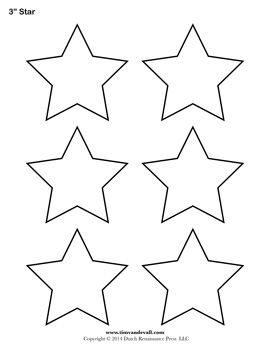 Солнце	Наша первая остановка – самая большая звезда в нашей галактике – Солнце. Здесь вам нужно правильно составить звездное слово.  МеркурийНа самой первой от Солнца планете вас ждут загадки, но не совсем обычные. С ответа на первую загадку, начинается вторая загадка.Чтобы глаз вооружитьИ со звездами дружить,Млечный путь увидеть чтоб,Нужен мощный…(Телескоп)Телескопом сотни летИзучают жизнь планет.Нам расскажет обо всемУмный дядя…(Астроном)Астроном - он звездочет,Знает все наперечет!Только лучше звезд виднаВ небе полная …(Луна)До Луны не может птицаДолететь и прилуниться,Но зато умеет этоДелать быстрая…(Ракета)У ракеты есть водитель,Невесомости любитель.По-английски: «астронавт»,А по-русски …(Космонавт)Космонавт сидит в ракете,Проклиная все на свете —На орбите как назлоПоявилось…(НЛО)НЛО летит к соседуИз созвездья Андромеды,В нем от скуки волком воетЗлой зеленый …(Гуманоид)Гуманоид с курса сбился,В трех планетах заблудился,Если звездной карты нету,Не поможет скорость…(Света)Свет быстрее всех летает,Километры не считает.Дарит Солнце жизнь планетам,Нам — тепло, хвосты — …(Кометам)Всё комета облетела,Всё на небе осмотрела.Видит, в космосе нора —Это черная …(Дыра)В черных дырах темнотаЧем-то черным занята.Там окончил свой полетМежпланетный …(Звездолет)Звездолет — стальная птица,Он быстрее света мчится.Познает на практикеЗвездные …(Галактики)А галактики летятВ рассыпную как хотят.Очень здоровеннаяЭта вся…(Вселенная)ВенераНесмотря на то, что Венера самая горячая из планет Солнечной системы и человек не может на нее высадиться, сегодня мы это сделаем.  Но приземлиться на нее не так просто. Сейчас мы поставим по кругу стулья - места в космическом корабле, вокруг которых вы будете ходить, пока играет космическая музыка. Как только музыка закончится вам нужно занять место в космическом корабле. Тот, кому места не хватит, выбывает. Но полететь сможет только один человек - тот, кто останется последним.ЗемляСледующая от Солнца планета - наша Земля. На ней мы будем строить ракету. Вам понадобятся листья в клетку и ручки. Я буду говорить вам сколько и в какую сторону нужно нарисовать клеток. Если вы все сделаете правильно, у вас получится ракета.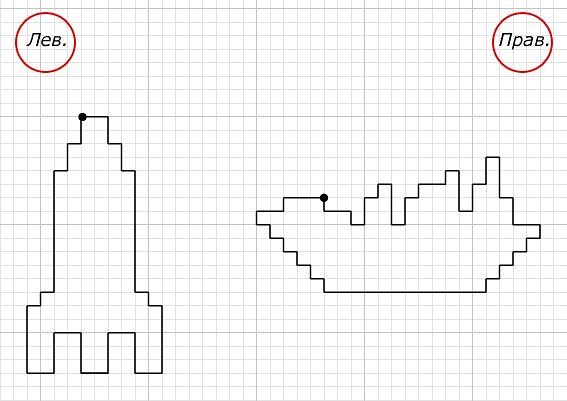 МарсЭту планету называют красной за счет ее цвета. В ближайшем будущем люди собираются высадиться на эту планету и начать развивать на ней жизнь.На этой планете мы будем с вами играть в пришельцев. Вы встаете в круг по 2 человека в колонну, один водящий. Первые номера будут планетой. Пока играет музыка, водящий и вторые номера летают вокруг. Как только музыка заканчивается, всем нужно успеть высадиться, то есть встать вторым. Тот, кто не успеет, станет водящим, а первые и вторые номера меняются местами.ЮпитерМы с вами долетели до самой большой планеты в системе, она является газовой. Приземлиться на нее мы не сможем, поэтому передохнем на борту нашего космического корабля. А чтобы не скучать, выполним несколько космических заданий.Задание № 1. Раскрасить столько планет, сколько закрашено точек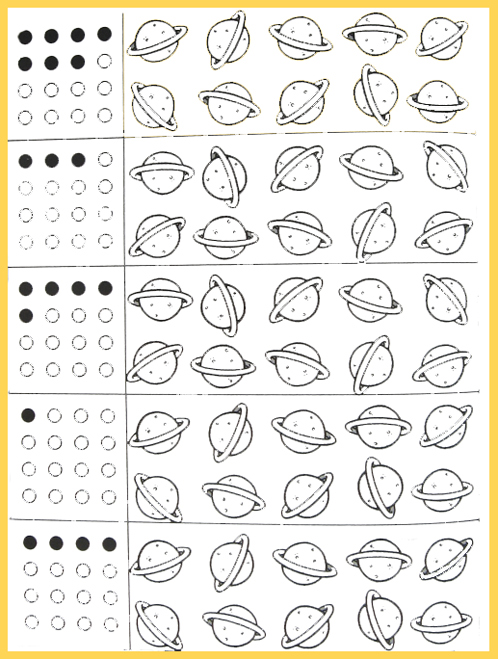 Задание № 2. Дорисовать ракету по точкам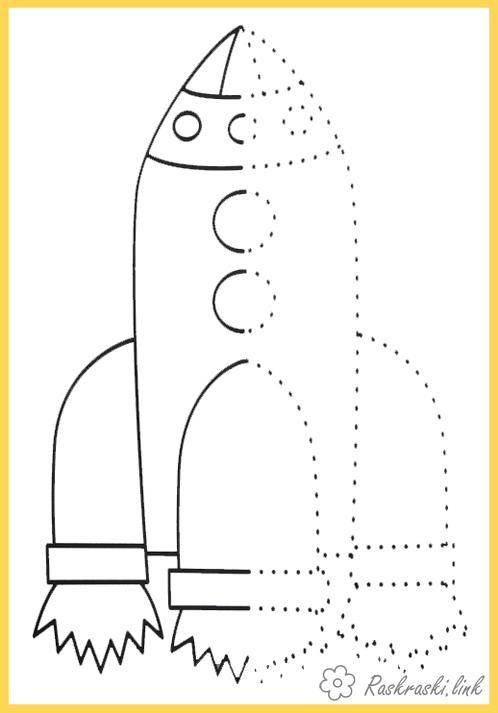 Задание № 3. Соединить пришельца с его летающей тарелкой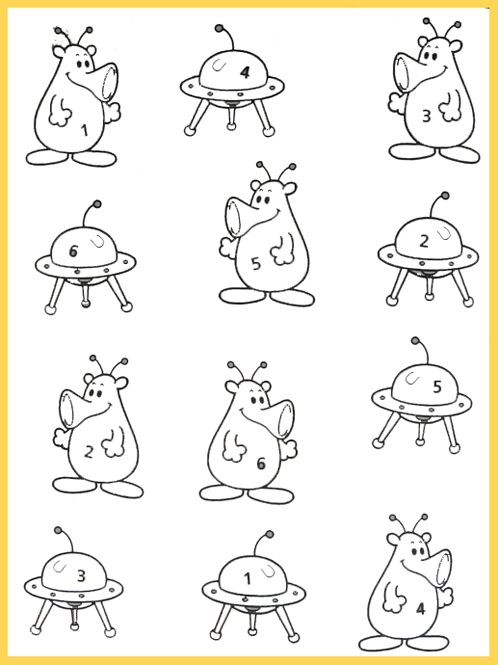 Задание № 4. Раскрасить рисунок (на выбор или в зависимости от возраста)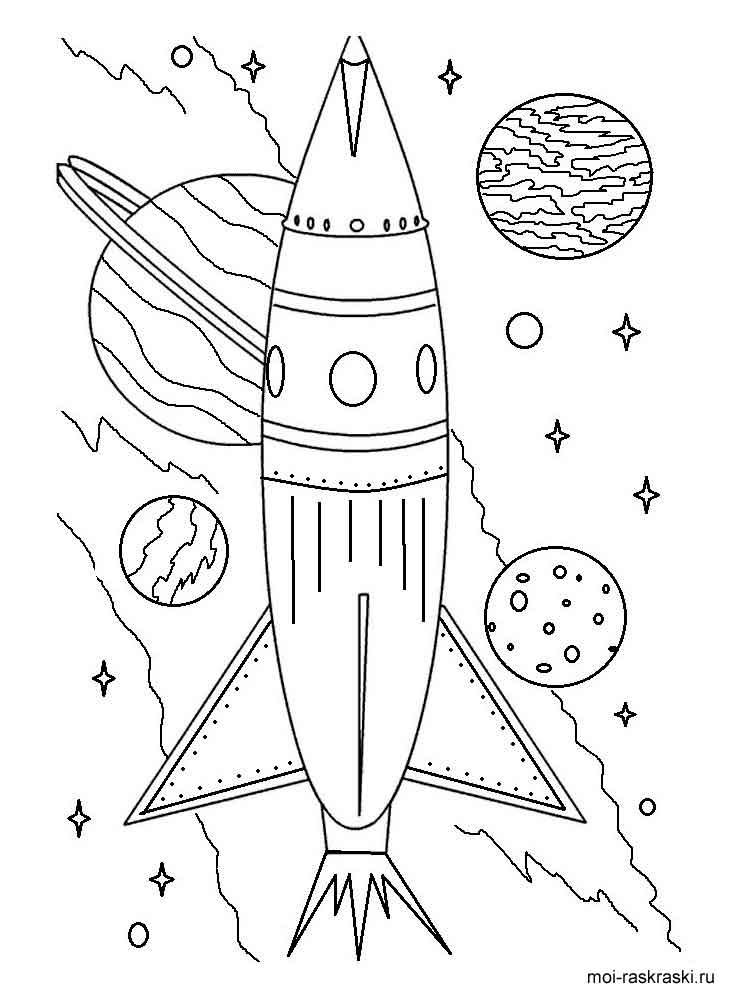 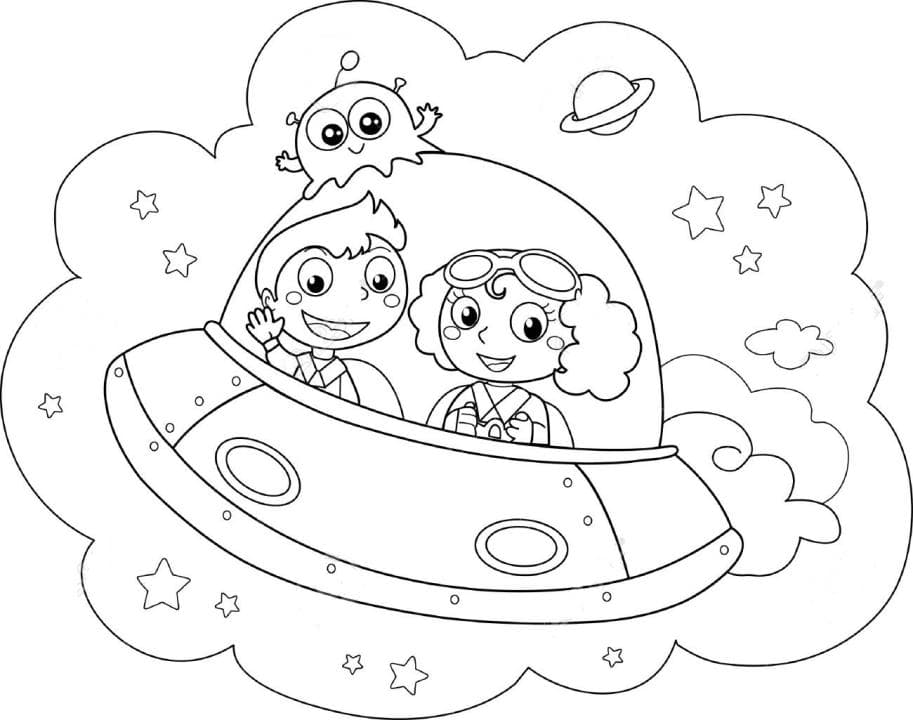 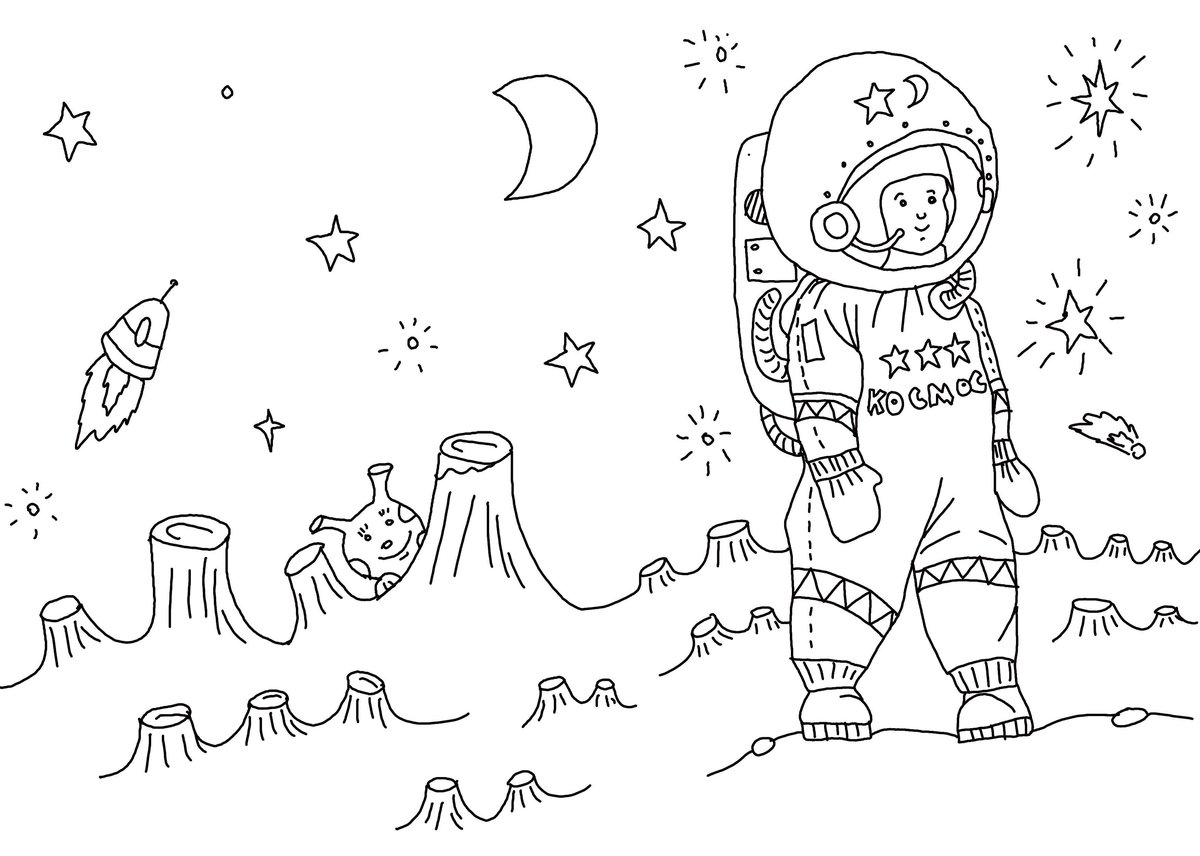 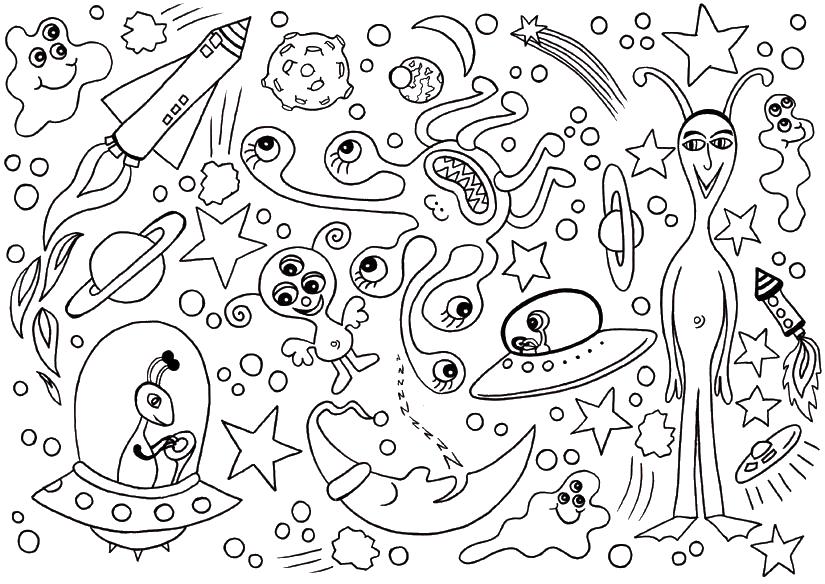 СатурнМы добрались до далекой и необычной планеты. У Сатурна есть кольца, которые состоят изо льда и пыли. Здесь мы с вами будем готовиться к встрече с пришельцами. В открытом космосе вполне можно натолкнуться на инопланетян. Русский язык они, навряд ли, знают. Поэтому мы будем пробовать с помощью жестов объяснить иноземным гостям, что:болит живот,вы любите конфеты,вы хотите поиграть,вы хотите полить цветы,хотите сфотографироваться.А также, можете придумать что-то свое, о чем бы вы могли рассказать инопланетянам.УранСедьмая от Солнца планета, она самая холодная, ледяная, почти полностью состоит из жидкости и крутится “лежа на боку”Здесь мы не будем задерживаться надолго. Вам нужно поскорее проверить и отремонтировать нашу ракету, чтобы двигаться дальше, ведь наше путешествие уже подходит к концу.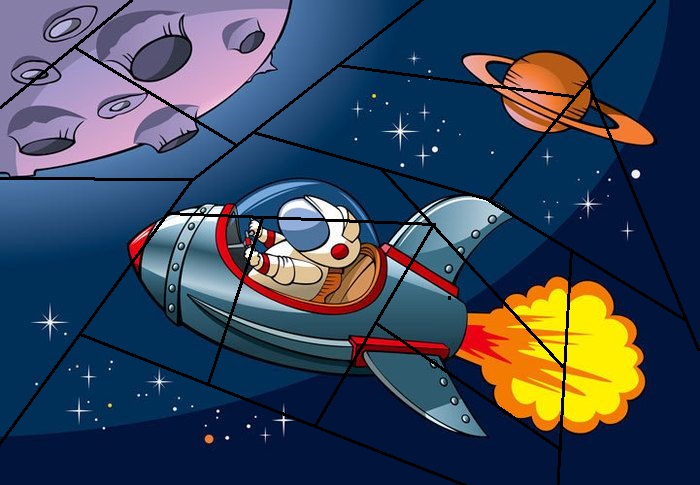 НептунНу вот мы и добрались до восьмой, самой последней планеты нашей Солнечной системы. На ней бушуют самые сильные ветры. Здесь нас ждет ответственное задание. Наше путешествие закончено и нам с вами нужно оставить небольшое послание инопланетянам. Давайте попробуем нарисовать их портрет, чтобы они поняли, для кого это.Поделимся на 2 команды. На стене перед вами висит большой лист бумаги. Нужно коллективно сделать портрет инопланетянина. Вам нужно договориться между собой, кто какую часть портрета будет рисовать. По команде «Марш!» вы по очереди подбегаете к листу, рисуете фломастерами детали портрета и возвращаетесь обратно. Затем бегут следующие участники, рисуют другие детали портрета и т. д. Постарайтесь сделать оригинального, необычного инопланетянина, ведь они могут выглядеть совершенно по-разному. Итог мероприятияНу что ж, сегодня мы с вами совершили невероятное космическое путешествие, получили кучу эмоций, вы все большие молодцы и хорошо потрудились. 